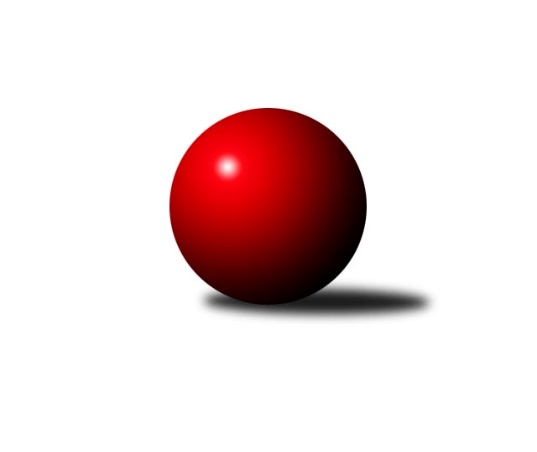 Č.10Ročník 2016/2017	3.12.2016Nejlepšího výkonu v tomto kole: 3598 dosáhlo družstvo: SKK Svijany  Vrchlabí1. KLM 2016/2017Výsledky 10. kolaSouhrnný přehled výsledků:TJ Valašské Meziříčí	- SKK Jičín	5:3	3477:3419	14.0:10.0	3.12.TJ Loko České Velenice	- KK Mor.Slávia Brno	2:6	3372:3440	8.5:15.5	3.12.SKK Hořice	- TJ Lokomotiva Česká Třebová	4:4	3394:3416	14.0:10.0	3.12.TJ Třebíč	- KK Slovan Rosice	6:2	3456:3378	16.5:7.5	3.12.SKK Svijany  Vrchlabí	- KK Hvězda Trnovany	5:3	3598:3521	14.5:9.5	3.12.TJ Červený Kostelec  	- HKK Olomouc	2:6	3338:3396	12.0:12.0	3.12.Tabulka družstev:	1.	HKK Olomouc	10	8	0	2	54.0 : 26.0 	140.0 : 100.0 	 3448	16	2.	TJ Lokomotiva Česká Třebová	10	7	1	2	49.0 : 31.0 	130.5 : 109.5 	 3514	15	3.	SKK Svijany  Vrchlabí	10	6	0	4	47.5 : 32.5 	130.0 : 110.0 	 3421	12	4.	TJ Třebíč	10	6	0	4	44.0 : 36.0 	125.0 : 115.0 	 3484	12	5.	KK Slovan Rosice	10	6	0	4	42.5 : 37.5 	116.0 : 124.0 	 3418	12	6.	KK Hvězda Trnovany	10	5	0	5	43.0 : 37.0 	127.0 : 113.0 	 3474	10	7.	SKK Jičín	10	3	2	5	34.5 : 45.5 	116.5 : 123.5 	 3384	8	8.	SKK Hořice	10	3	2	5	34.5 : 45.5 	109.5 : 130.5 	 3392	8	9.	TJ Valašské Meziříčí	10	3	1	6	35.5 : 44.5 	115.0 : 125.0 	 3426	7	10.	KK Mor.Slávia Brno	10	3	1	6	33.5 : 46.5 	117.0 : 123.0 	 3407	7	11.	TJ Loko České Velenice	10	3	1	6	33.0 : 47.0 	113.0 : 127.0 	 3434	7	12.	TJ Červený Kostelec	10	3	0	7	29.0 : 51.0 	100.5 : 139.5 	 3398	6Podrobné výsledky kola:	 TJ Valašské Meziříčí	3477	5:3	3419	SKK Jičín	Vladimír Výrek	140 	 155 	 135 	163	593 	 2:2 	 563 	 142	145 	 146	130	Pavel Louda	Daniel Šefr *1	131 	 124 	 135 	148	538 	 1:3 	 556 	 145	135 	 145	131	Josef Vejvara	Luboš Gassmann	142 	 134 	 145 	159	580 	 3:1 	 556 	 144	130 	 143	139	Jiří Drábek	Dalibor Jandík	135 	 135 	 147 	155	572 	 2:2 	 577 	 143	146 	 136	152	Jan Ringel	Dalibor Tuček	146 	 157 	 141 	139	583 	 2:2 	 604 	 156	139 	 176	133	Lukáš Vik	Tomáš Cabák	162 	 150 	 150 	149	611 	 4:0 	 563 	 155	148 	 132	128	Jaroslav Soukuprozhodčí: střídání: *1 od 61. hodu Michal JuroškaNejlepší výkon utkání: 611 - Tomáš Cabák	 TJ Loko České Velenice	3372	2:6	3440	KK Mor.Slávia Brno	Zbyněk Dvořák	139 	 135 	 130 	158	562 	 0.5:3.5 	 573 	 144	137 	 130	162	Miroslav Milan	Ondřej Touš	140 	 142 	 163 	120	565 	 2:2 	 542 	 142	129 	 136	135	Ivo Hostinský	Tomáš Maroušek	146 	 132 	 137 	139	554 	 1:3 	 595 	 155	153 	 127	160	Milan Klika	Ladislav Chmel	134 	 151 	 125 	128	538 	 1:3 	 584 	 132	160 	 156	136	Karel Ustohal	Zdeněk Dvořák ml.	147 	 149 	 128 	155	579 	 2:2 	 583 	 130	155 	 151	147	Pavel Antoš	Bronislav Černuška	153 	 153 	 135 	133	574 	 2:2 	 563 	 142	135 	 143	143	Peter Zaťkorozhodčí: Nejlepší výkon utkání: 595 - Milan Klika	 SKK Hořice	3394	4:4	3416	TJ Lokomotiva Česká Třebová	Martin Hažva	159 	 137 	 143 	160	599 	 3:1 	 582 	 155	153 	 130	144	Václav Kolář	Dominik Ruml	150 	 133 	 152 	146	581 	 2:2 	 592 	 138	164 	 143	147	Pavel Jiroušek	Vojtěch Tulka	142 	 131 	 155 	149	577 	 3:1 	 574 	 128	147 	 151	148	Petr Holanec	Jaromír Šklíba	143 	 128 	 149 	132	552 	 2:2 	 538 	 139	129 	 133	137	Ondřej Topič	Radek Košťál	135 	 132 	 150 	137	554 	 3:1 	 531 	 124	144 	 127	136	Jiří Kmoníček	Ivan Vondráček	144 	 120 	 130 	137	531 	 1:3 	 599 	 177	154 	 134	134	Martin Podzimekrozhodčí: Nejlepšího výkonu v tomto utkání: 599 kuželek dosáhli: Martin Hažva, Martin Podzimek	 TJ Třebíč	3456	6:2	3378	KK Slovan Rosice	Petr Dobeš ml.	160 	 155 	 150 	172	637 	 4:0 	 574 	 137	137 	 149	151	Jiří Axman st.	Robert Pevný	141 	 130 	 143 	150	564 	 3:1 	 552 	 140	141 	 124	147	Jiří Zemek	Martin Myška	145 	 125 	 138 	132	540 	 1.5:2.5 	 559 	 137	148 	 138	136	Adam Palko	Dalibor Lang	140 	 128 	 134 	146	548 	 1:3 	 602 	 142	177 	 152	131	Ivo Fabík	Václav Rypel	155 	 156 	 143 	134	588 	 3:1 	 569 	 157	142 	 137	133	Dalibor Matyáš	Kamil Nestrojil	147 	 148 	 134 	150	579 	 4:0 	 522 	 138	122 	 130	132	Jan Vařák *1rozhodčí: střídání: *1 od 42. hodu Michal HrdličkaNejlepší výkon utkání: 637 - Petr Dobeš ml.	 SKK Svijany  Vrchlabí	3598	5:3	3521	KK Hvězda Trnovany	Vlado Žiško	153 	 131 	 151 	141	576 	 1:3 	 614 	 152	154 	 162	146	Miroslav Šnejdar ml.	Pavel Maršík	133 	 136 	 152 	155	576 	 1:3 	 600 	 146	143 	 150	161	Milan Stránský	Kamil Fiebinger	136 	 151 	 147 	127	561 	 1.5:2.5 	 576 	 167	133 	 149	127	Pavel Jedlička	Jiří Bartoníček	162 	 188 	 153 	127	630 	 3:1 	 606 	 151	137 	 150	168	Josef Šálek	Ladislav Beránek *1	145 	 159 	 151 	140	595 	 4:0 	 529 	 128	130 	 135	136	Michal Koubek	David Hobl	169 	 164 	 156 	171	660 	 4:0 	 596 	 147	159 	 147	143	Zdeněk Kandlrozhodčí: střídání: *1 od 85. hodu Jiří VejvaraNejlepší výkon utkání: 660 - David Hobl	 TJ Červený Kostelec  	3338	2:6	3396	HKK Olomouc	Štěpán Schuster	141 	 144 	 125 	145	555 	 4:0 	 503 	 133	127 	 123	120	Karel Zubalík *1	Daniel Bouda *2	132 	 165 	 121 	149	567 	 1:3 	 575 	 140	145 	 138	152	Jiří Němec	Pavel Novák	138 	 143 	 116 	130	527 	 2:2 	 540 	 121	151 	 152	116	Kamil Bartoš	Martin Mýl	156 	 134 	 117 	129	536 	 1:3 	 598 	 151	148 	 146	153	Michal Albrecht	Jan Horn	135 	 151 	 145 	132	563 	 0:4 	 631 	 159	162 	 153	157	Martin Vaněk	Ondřej Mrkos	150 	 144 	 146 	150	590 	 4:0 	 549 	 136	131 	 138	144	Radek Havranrozhodčí: střídání: *1 od 61. hodu Matouš Krajzinger, *2 od 31. hodu Václav ŠmídaNejlepší výkon utkání: 631 - Martin VaněkPořadí jednotlivců:	jméno hráče	družstvo	celkem	plné	dorážka	chyby	poměr kuž.	Maximum	1.	Petr Dobeš  ml.	TJ Třebíč	616.29	393.5	222.8	1.3	7/7	(682)	2.	Kamil Nestrojil 	TJ Třebíč	611.81	385.4	226.4	1.6	7/7	(635)	3.	Martin Vaněk 	HKK Olomouc	604.07	395.3	208.8	1.4	5/5	(631)	4.	Zdeněk Dvořák ml. 	TJ Loko České Velenice	599.46	387.6	211.9	1.0	7/7	(616)	5.	Václav Kolář 	TJ Lokomotiva Česká Třebová	598.33	389.0	209.4	2.0	6/6	(684)	6.	Ondřej Topič 	TJ Lokomotiva Česká Třebová	597.90	383.1	214.8	2.2	6/6	(680)	7.	Michal Koubek 	KK Hvězda Trnovany	596.97	386.2	210.8	2.7	5/5	(641)	8.	Robert Pevný 	TJ Třebíč	595.79	384.8	211.0	2.0	7/7	(647)	9.	Ladislav Beránek 	SKK Svijany  Vrchlabí	590.55	388.7	201.9	1.3	5/6	(668)	10.	Pavel Jedlička 	KK Hvězda Trnovany	590.54	384.5	206.1	3.7	4/5	(645)	11.	Pavel Jiroušek 	TJ Lokomotiva Česká Třebová	590.30	390.9	199.4	1.3	6/6	(669)	12.	Josef Šálek 	KK Hvězda Trnovany	588.87	386.0	202.8	4.1	5/5	(620)	13.	Pavel Novák 	TJ Červený Kostelec  	588.36	387.5	200.9	3.1	5/6	(642)	14.	Miroslav Šnejdar  ml.	KK Hvězda Trnovany	588.00	388.3	199.7	2.3	5/5	(628)	15.	Jiří Němec 	HKK Olomouc	587.69	390.0	197.7	1.6	4/5	(615)	16.	Martin Podzimek 	TJ Lokomotiva Česká Třebová	587.67	382.3	205.4	1.0	6/6	(647)	17.	Štěpán Schuster 	TJ Červený Kostelec  	586.40	389.4	197.0	2.4	5/6	(629)	18.	Ondřej Touš 	TJ Loko České Velenice	583.82	383.7	200.1	4.3	7/7	(614)	19.	Jiří Zemek 	KK Slovan Rosice	582.07	379.5	202.6	1.2	5/5	(618)	20.	Radek Havran 	HKK Olomouc	582.00	386.7	195.4	0.3	4/5	(614)	21.	Lukáš Vik 	SKK Jičín	580.97	376.4	204.6	1.9	6/6	(617)	22.	Bronislav Černuška 	TJ Loko České Velenice	580.75	378.9	201.8	2.0	7/7	(612)	23.	Tomáš Cabák 	TJ Valašské Meziříčí	579.00	381.5	197.5	1.7	6/6	(611)	24.	Jiří Bartoníček 	SKK Svijany  Vrchlabí	578.89	379.2	199.7	2.5	6/6	(648)	25.	Jaromír Šklíba 	SKK Hořice	578.52	385.1	193.4	1.4	7/7	(600)	26.	Michal Rolf 	SKK Svijany  Vrchlabí	577.50	376.7	200.8	2.0	5/6	(627)	27.	Ivo Fabík 	KK Slovan Rosice	577.10	380.6	196.5	2.7	5/5	(603)	28.	Karel Ustohal 	KK Mor.Slávia Brno	576.75	374.8	202.0	3.5	6/6	(618)	29.	Dominik Ruml 	SKK Hořice	575.71	384.6	191.1	4.5	6/7	(610)	30.	Jan Vařák 	KK Slovan Rosice	575.70	376.4	199.3	2.8	4/5	(600)	31.	Zbyněk Dvořák 	TJ Loko České Velenice	575.54	381.2	194.3	3.9	7/7	(607)	32.	Dalibor Tuček 	TJ Valašské Meziříčí	575.42	377.5	198.0	1.9	6/6	(590)	33.	Dalibor Jandík 	TJ Valašské Meziříčí	574.50	378.6	195.9	1.5	4/6	(616)	34.	Vladimír Výrek 	TJ Valašské Meziříčí	574.13	378.7	195.4	2.4	6/6	(638)	35.	Jiří Kmoníček 	TJ Lokomotiva Česká Třebová	573.30	378.3	195.0	2.1	6/6	(612)	36.	Jiří Axman  st.	KK Slovan Rosice	572.00	378.9	193.2	2.8	4/5	(600)	37.	Kamil Bartoš 	HKK Olomouc	570.90	374.6	196.4	3.5	4/5	(609)	38.	Tomáš Maroušek 	TJ Loko České Velenice	570.61	381.7	188.9	3.3	6/7	(618)	39.	Ondřej Mrkos 	TJ Červený Kostelec  	570.07	383.6	186.5	3.7	6/6	(639)	40.	Jan Horn 	TJ Červený Kostelec  	569.89	378.5	191.4	2.7	6/6	(640)	41.	Radek Košťál 	SKK Hořice	569.68	368.5	201.2	3.9	7/7	(629)	42.	Dalibor Matyáš 	KK Slovan Rosice	569.47	367.5	202.0	2.4	5/5	(601)	43.	Michal Juroška 	TJ Valašské Meziříčí	568.63	382.6	186.0	3.4	6/6	(597)	44.	Ivo Hostinský 	KK Mor.Slávia Brno	568.50	373.4	195.1	3.6	6/6	(607)	45.	Kamil Fiebinger 	SKK Svijany  Vrchlabí	568.33	372.5	195.9	2.7	6/6	(613)	46.	Miroslav Milan 	KK Mor.Slávia Brno	567.70	366.2	201.6	2.3	4/6	(590)	47.	Vlado Žiško 	SKK Svijany  Vrchlabí	567.70	379.3	188.4	2.9	5/6	(603)	48.	Jaroslav Soukup 	SKK Jičín	567.53	377.8	189.8	5.3	6/6	(590)	49.	Milan Klika 	KK Mor.Slávia Brno	567.20	378.5	188.7	2.6	6/6	(613)	50.	Michal Albrecht 	HKK Olomouc	565.97	367.6	198.4	2.9	5/5	(601)	51.	Jiří Drábek 	SKK Jičín	565.80	373.4	192.4	2.4	5/6	(592)	52.	Jiří Vejvara 	SKK Svijany  Vrchlabí	564.58	377.8	186.8	3.3	6/6	(610)	53.	Vojtěch Tulka 	SKK Hořice	564.57	380.0	184.6	3.0	7/7	(587)	54.	Zdeněk Kandl 	KK Hvězda Trnovany	563.85	376.9	187.0	2.7	5/5	(604)	55.	Pavel Louda 	SKK Jičín	563.77	371.3	192.5	3.1	6/6	(610)	56.	Milan Stránský 	KK Hvězda Trnovany	563.30	369.9	193.4	3.1	5/5	(619)	57.	Ivan Vondráček 	SKK Hořice	563.04	382.8	180.2	3.2	7/7	(594)	58.	Pavel Antoš 	KK Mor.Slávia Brno	562.83	366.1	196.8	3.6	6/6	(583)	59.	Petr Holanec 	TJ Lokomotiva Česká Třebová	562.80	372.5	190.3	4.5	5/6	(621)	60.	Marian Hošek 	HKK Olomouc	562.19	368.8	193.4	3.6	4/5	(574)	61.	Pavel Kaan 	SKK Jičín	561.58	371.7	189.9	5.0	4/6	(590)	62.	Jan Ringel 	SKK Jičín	557.72	374.2	183.6	2.5	6/6	(577)	63.	Václav Šmída 	TJ Červený Kostelec  	557.15	372.3	184.9	6.6	5/6	(600)	64.	Peter Zaťko 	KK Mor.Slávia Brno	556.67	374.9	181.7	6.0	6/6	(582)	65.	Adam Palko 	KK Slovan Rosice	555.50	361.9	193.7	1.2	5/5	(586)	66.	Daniel Šefr 	TJ Valašské Meziříčí	552.40	369.5	182.9	2.9	5/6	(577)	67.	Václav Rypel 	TJ Třebíč	550.88	367.0	183.9	2.8	6/7	(588)	68.	Martin Myška 	TJ Třebíč	549.50	366.7	182.8	4.2	5/7	(575)	69.	Martin Hažva 	SKK Hořice	545.85	366.8	179.1	4.3	5/7	(599)	70.	Ladislav Erben 	SKK Svijany  Vrchlabí	543.75	371.8	172.0	4.5	4/6	(582)		David Hobl 	SKK Svijany  Vrchlabí	652.67	414.3	238.3	1.3	1/6	(660)		Petr Fabián 	KK Hvězda Trnovany	595.00	398.0	197.0	0.0	1/5	(595)		Luboš Gassmann 	TJ Valašské Meziříčí	588.92	382.9	206.0	2.4	3/6	(614)		Pavel Maršík 	SKK Svijany  Vrchlabí	583.00	389.0	194.0	4.5	1/6	(590)		Jiří Mikoláš 	TJ Třebíč	579.50	389.0	190.5	5.5	2/7	(581)		Jaroslav Soukup ml. 	SKK Jičín	577.00	383.0	194.0	8.0	1/6	(577)		Karel Zubalík 	HKK Olomouc	573.11	371.8	201.3	1.9	3/5	(600)		Daniel Bouda 	TJ Červený Kostelec  	572.00	363.0	209.0	1.0	1/6	(572)		Petr Hendrych 	KK Mor.Slávia Brno	572.00	372.5	199.5	2.5	1/6	(584)		Rudolf Stejskal 	TJ Lokomotiva Česká Třebová	572.00	383.0	189.0	5.0	2/6	(612)		Ondřej Němec 	KK Mor.Slávia Brno	571.44	369.4	202.0	3.0	3/6	(614)		Jaromír Šula 	KK Slovan Rosice	571.00	370.5	200.5	3.0	1/5	(582)		Ladislav Chmel 	TJ Loko České Velenice	568.00	384.3	183.7	2.5	3/7	(592)		Petr Vaněk 	TJ Červený Kostelec  	567.75	374.5	193.3	2.8	2/6	(597)		Jan Dobeš 	TJ Třebíč	564.67	380.3	184.3	4.0	3/7	(601)		Martin Bartoníček 	SKK Hořice	564.00	375.0	189.0	4.0	1/7	(564)		Mojmír Novotný 	TJ Třebíč	564.00	377.5	186.5	2.5	2/7	(586)		Michal Klvaňa 	KK Slovan Rosice	561.00	358.0	203.0	5.0	1/5	(561)		Josef Vejvara 	SKK Jičín	551.67	379.1	172.6	3.4	3/6	(585)		Dalibor Lang 	TJ Třebíč	550.00	370.3	179.7	2.0	3/7	(570)		Martin Mýl 	TJ Červený Kostelec  	546.44	364.8	181.7	2.9	3/6	(564)		Jakub Wenzel 	TJ Červený Kostelec  	539.00	366.0	173.0	6.0	1/6	(539)		Radek Kroupa 	SKK Hořice	538.00	356.0	182.0	3.0	2/7	(540)		Lukáš Toman 	TJ Třebíč	538.00	373.0	165.0	4.5	2/7	(542)		Bohumil Maroušek 	TJ Loko České Velenice	536.00	368.0	168.0	5.0	2/7	(599)		Miroslav Kotrč 	TJ Loko České Velenice	491.00	360.0	131.0	11.3	3/7	(529)Sportovně technické informace:Starty náhradníků:registrační číslo	jméno a příjmení 	datum startu 	družstvo	číslo startu2561	Josef Šálek	03.12.2016	KK Hvězda Trnovany	10x14823	Lukáš Vik	03.12.2016	SKK Jičín	10x606	Pavel Maršík	03.12.2016	SKK Svijany  Vrchlabí	3x19067	Ondřej Topič	03.12.2016	TJ Lokomotiva Česká Třebová	10x22040	Daniel Bouda	03.12.2016	TJ Červený Kostelec  	4x19050	Petr Dobeš ml.	03.12.2016	TJ Třebíč	10x18137	Matouš Krajzinger	03.12.2016	HKK Olomouc	1x11883	Dalibor Lang	03.12.2016	TJ Třebíč	3x18302	Michal Hrdlička	03.12.2016	KK Slovan Rosice	1x843	Vladimír Žiško	03.12.2016	SKK Svijany  Vrchlabí	7x
Hráči dopsaní na soupisku:registrační číslo	jméno a příjmení 	datum startu 	družstvo	Program dalšího kola:11. kolo10.12.2016	so	9:30	TJ Valašské Meziříčí - KK Hvězda Trnovany	10.12.2016	so	10:00	TJ Loko České Velenice - HKK Olomouc	10.12.2016	so	10:00	SKK Hořice - TJ Červený Kostelec  	10.12.2016	so	14:00	TJ Lokomotiva Česká Třebová - SKK Jičín	10.12.2016	so	14:00	KK Mor.Slávia Brno - KK Slovan Rosice	Nejlepší šestka kola - absolutněNejlepší šestka kola - absolutněNejlepší šestka kola - absolutněNejlepší šestka kola - absolutněNejlepší šestka kola - dle průměru kuželenNejlepší šestka kola - dle průměru kuželenNejlepší šestka kola - dle průměru kuželenNejlepší šestka kola - dle průměru kuželenNejlepší šestka kola - dle průměru kuželenPočetJménoNázev týmuVýkonPočetJménoNázev týmuPrůměr (%)Výkon3xDavid HoblVrchlabí Svijan6605xPetr Dobeš ml.Třebíč112.16374xPetr Dobeš ml.Třebíč6373xDavid HoblVrchlabí Svijan111.566604xMartin VaněkHKK Olomouc6315xMartin VaněkHKK Olomouc111.26312xJiří BartoníčekVrchlabí Svijan6301xTomáš CabákVal. Meziříčí108.726113xMiroslav Šnejdar ml.Trnovany6142xLukáš VikJičín 107.476041xTomáš CabákVal. Meziříčí6112xJiří BartoníčekVrchlabí Svijan106.49630